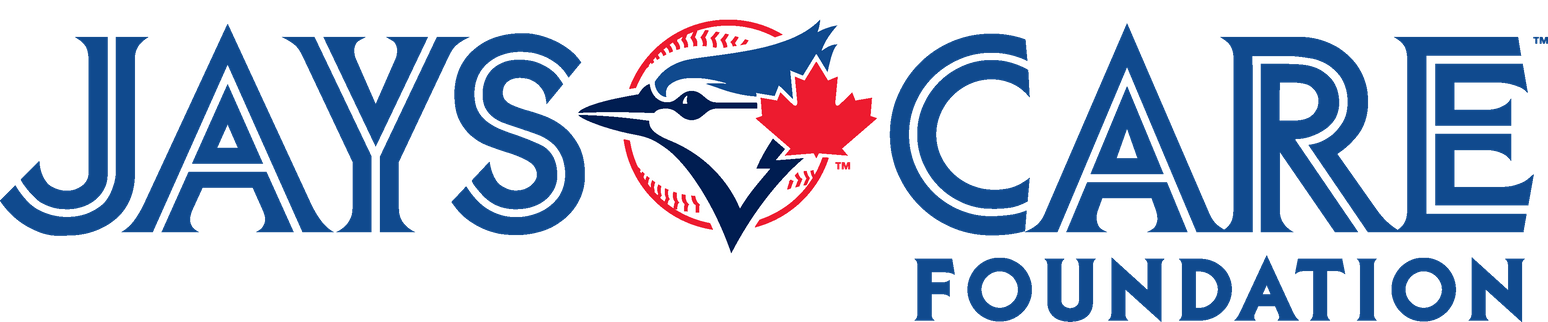 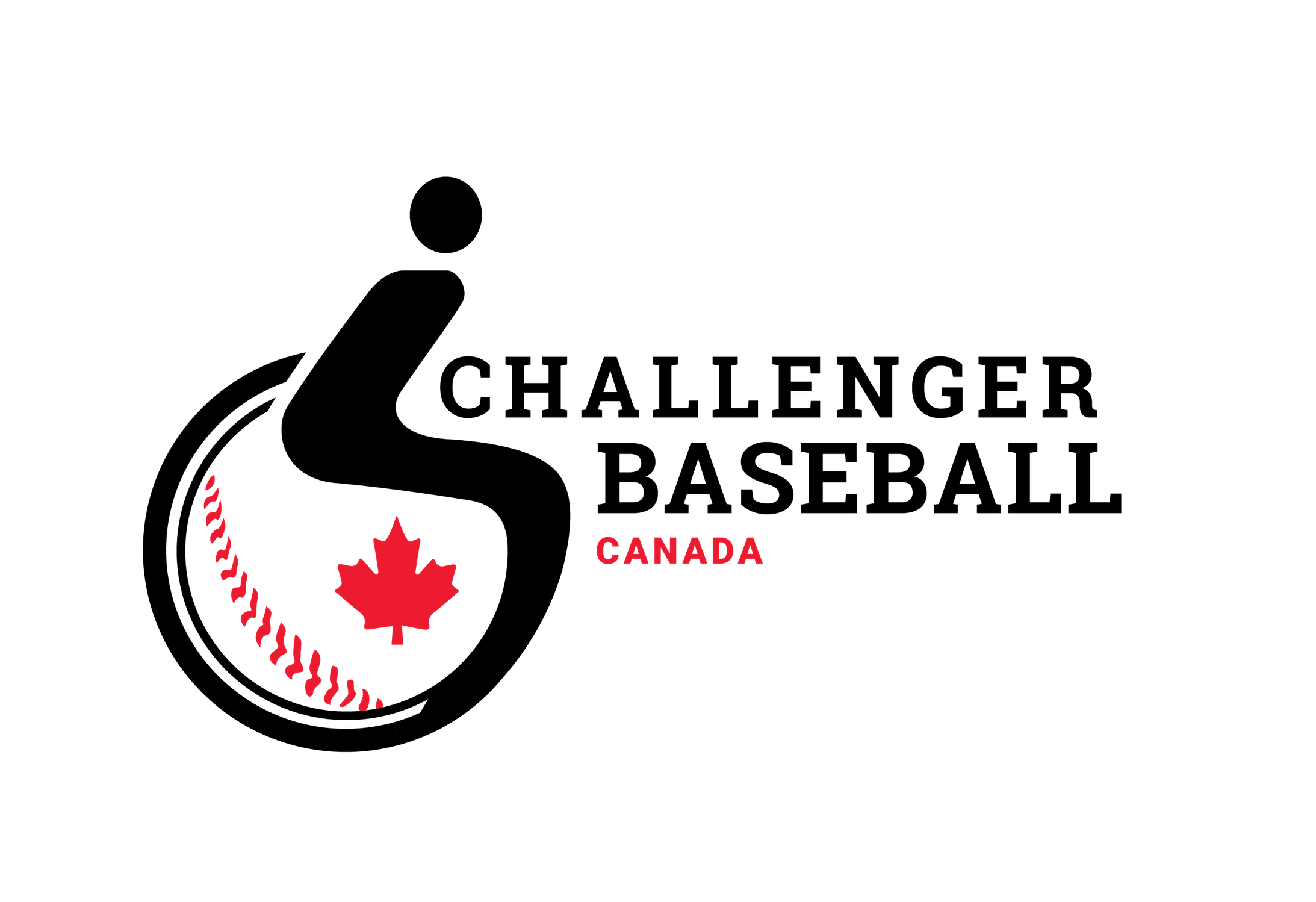 I am going to play Challenger Baseball today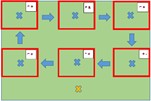 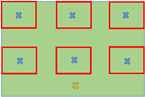 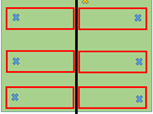 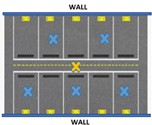 CB is going to look a little bit different this season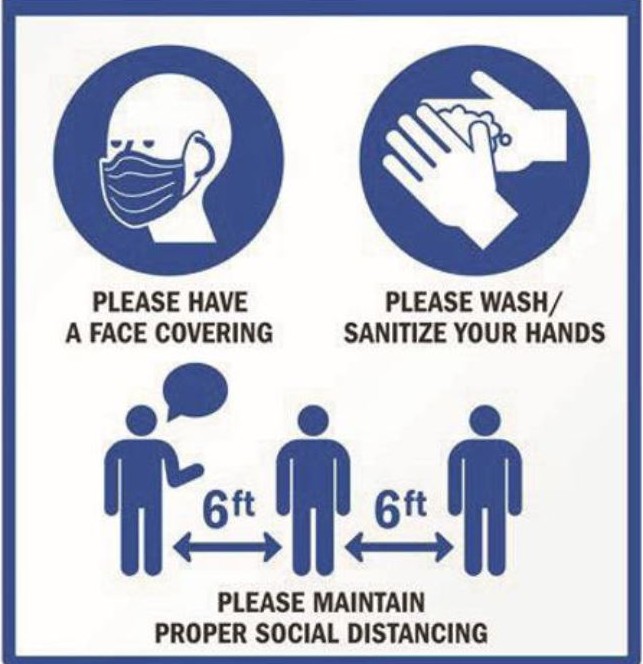 For everyone to stay safe, I will have to follow some safety rules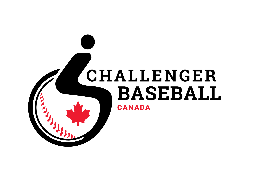 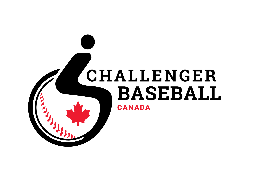 I will always wear my mask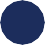 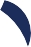 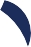 I will sanitize or wash my hands before entering the diamond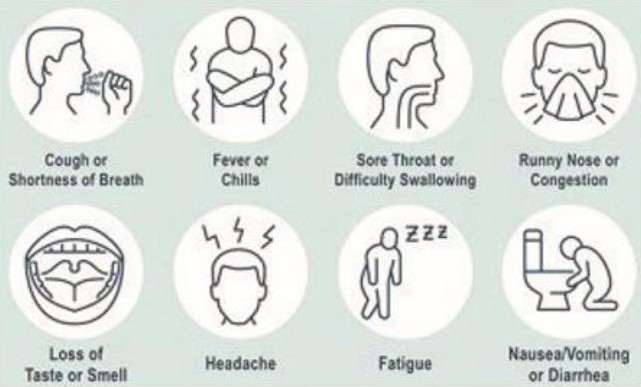 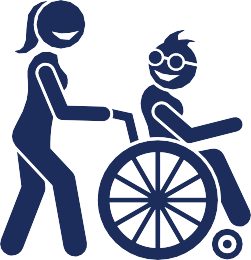 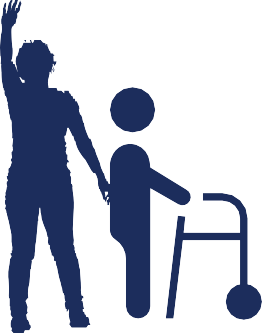 My coaches will ask me a few questions about my health before I can play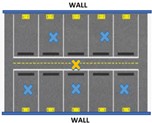 I will go directly into my designated space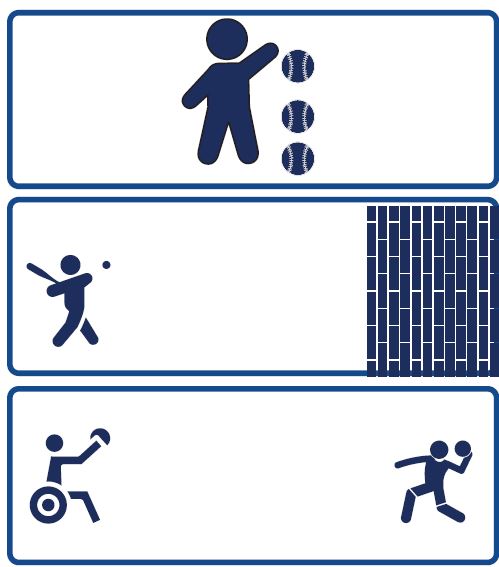 I will get to play different games while I am in my spaceI will wave and talk to my friends from my designated space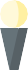 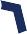 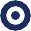 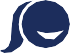 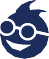 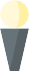 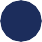 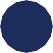 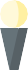 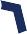 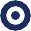 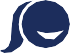 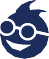 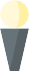 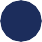 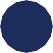 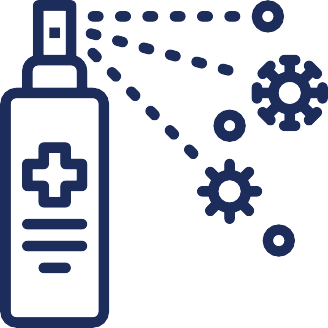 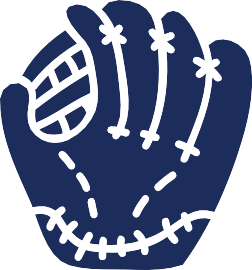 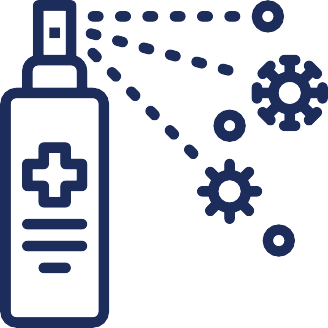 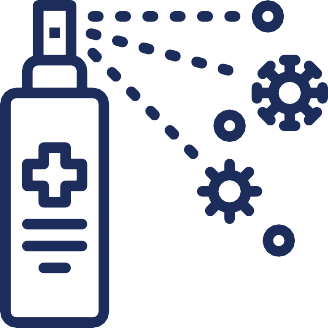 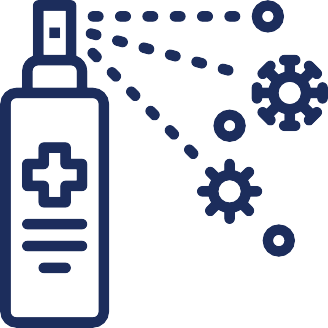 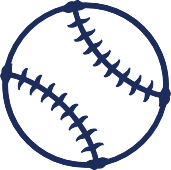 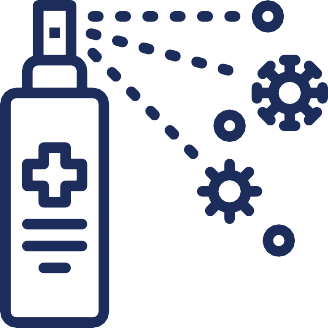 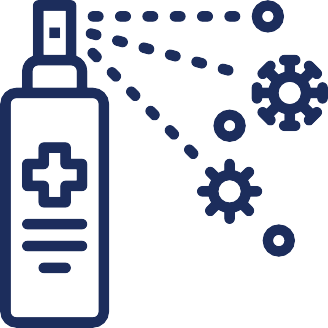 I will clean my equipment when I am done playing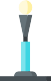 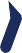 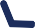 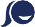 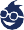 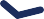 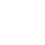 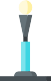 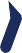 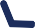 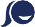 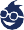 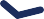 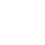 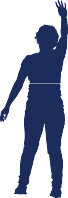 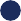 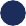 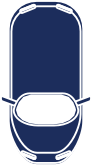 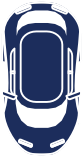 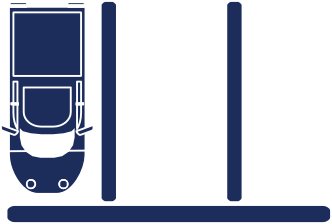 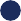 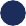 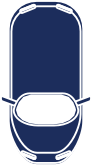 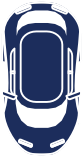 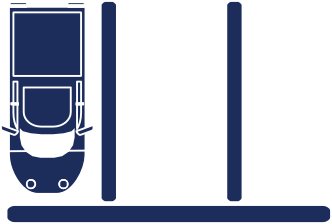 I will leave my space after my coach has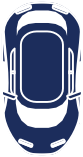 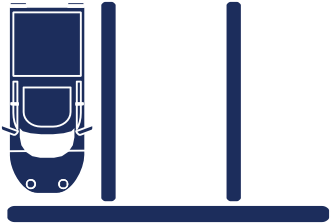 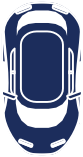 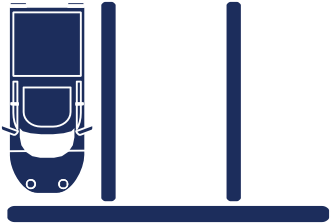 given me permission to do so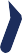 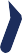 Bye Coach!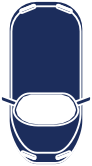 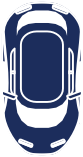 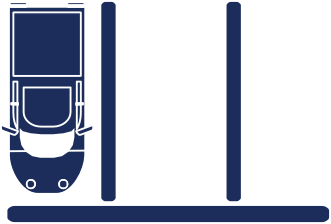 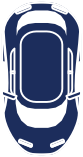 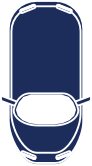 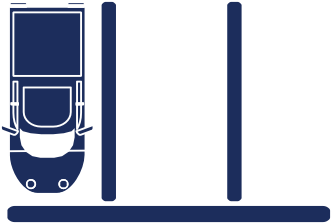 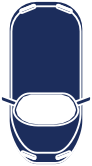 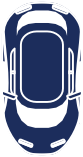 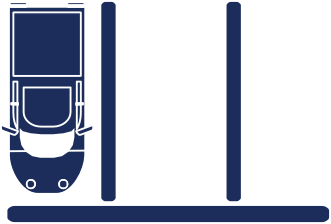 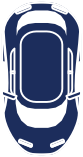 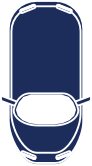 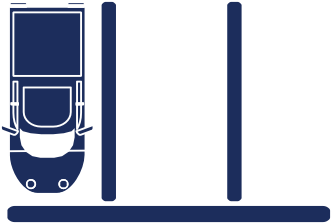 I will say goodbye to my friends andcoaches at the end of the session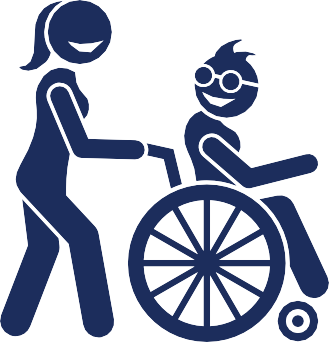 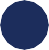 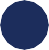 I will have lots of fun